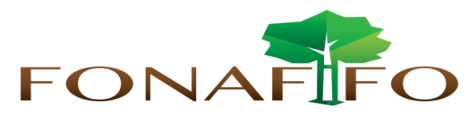 Fondo Nacional de Financiamiento  ForestalJunta DirectivaSesión N°06-2017 a celebrarse el viernes 23 de junio de 2017, hora 09:00 a.m.AGENDALectura y aprobación de la agenda del díaLectura y aprobación Acta N°05-2017Lectura de correspondencia:Correspondencia enviada:Correo enviado a la Junta Directiva, el día 11 de mayo con oficio ONF 061-2017, presentación sobre avances de la Directriz Ministerial 743-2016 y presentación sobre el Desarrollo del Clúster Forestal de la Región Huetar Norte.Correo enviado a la Junta Directiva, el día 17 de mayo relacionado con la publicación de un SKIN (Banner Vertical) alusivo al Día Internacional de la Diversidad Biológica, el 22 de junio, en el sitio www.nacion.com.Informe resultados del Índice de Gestión Institucional (IGI) 2016.Correspondencia recibida:Oficio DCC-219-2017 de la Dirección de Cambio Climático, en respuesta al oficio ONF 061-2017.Oficio DM-489-2017 del Despacho del Ministro, relacionado con el nombramiento del señor Mario Coto, Director Ejecutivo de Sinac como miembro suplente del Minae ante la Junta Directiva de Fonafifo.Certificación recaudación impuesto a la madera Acuerdos Fonafifo-Sinac-DCC sobre REDD+Oficio DFCF-OF-0396-2017 relacionado con lo recaudado y lo girado al Fonafifo por impuesto a los combustibles y a la madera, para el primer trimestre 2017.Modificación Presupuestaria N°2-2017 de Fonafifo y Fideicomiso 544Informe impuesto a la maderaPresentación de la señora Andrea Meza, Directora de Cambio Climático, sobre Junta de Carbono, mercado doméstico de carbono y otros.Actualización de la presentación realizada por el señor Felipe Vega, al cierre 2016Puntos variosPropuesta realización de la sesión de Junta Directiva del martes 18 de julio en Los SantosConvenio Fonafifo-ESPH